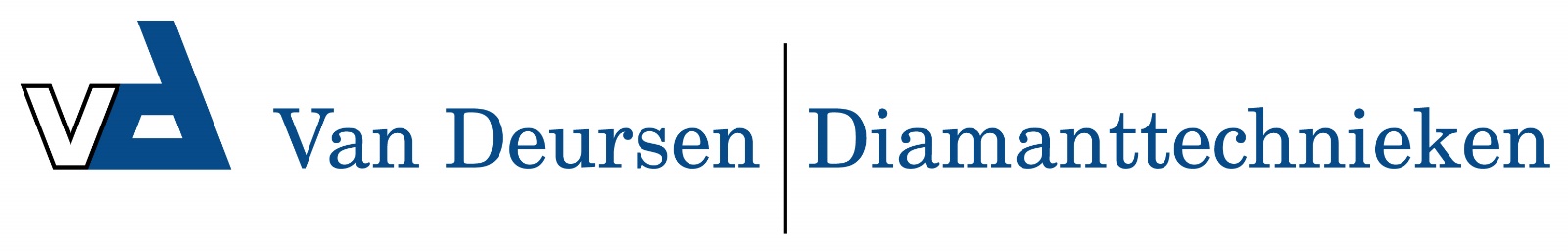 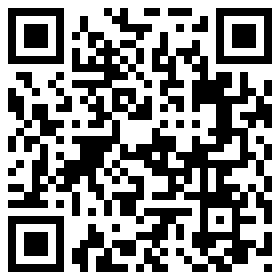 Koppelbussel en spanbanden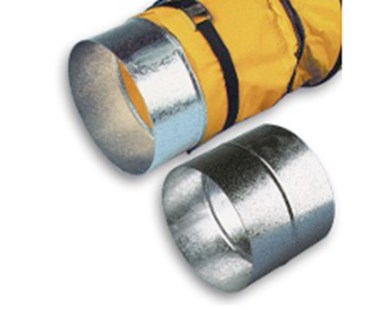 Koppelbussen en spanbanden om slangen te koppelen en aan de ventilator vast te zetten.Diameters koppelbussen100 t/m 550 mm.